Upper Woodford Class- September 2022Dear Parents,I hope you have had a fantastic summer and that your son/daughter are ready for the start of Year 5. We will be working hard this year as well as having lots of fun!I will be teaching Monday afternoons, Tuesdays, Wednesday mornings and Fridays. Mrs Reavill will teach on a Monday morning and on Thursdays. Mrs Toze is our class TA this year and we will have Mrs Nicholson in our class too. The children are buddies this year to our new friends in reception and have already made a fantastic start to their role. They are so happy to see each other in the mornings and enjoy a good chat on their way down to Lake class.The children will have PE on Monday afternoons and gym on Thursday mornings, please ensure that they have the correct kit for this. Long hair needs to be tied back and no jewellery.Our class topic this term is ‘Chocolate’, this is a great topic to do, we may even sample some chocolate so please let me know if your child has any allergies that we need to be aware of.Homework will be set during the week, English on a Monday that is returned on a Wednesday and Maths on a Wednesday, which is returned on a Monday. There will be spellings to learn, these will be given out on a Monday and the children will be tested the following Monday. Mrs Toze will collect homework diaries in on a Friday and will check to see if parents have signed them- children can earn merit points for this!We are looking forward to this year and working with the class. If you have any worries or concerns, you can email into the office to contact me or Mrs Reavill or catch us at the gate at the end of the day.Donna Young and Kate Reavill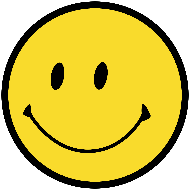 